Notice of Meeting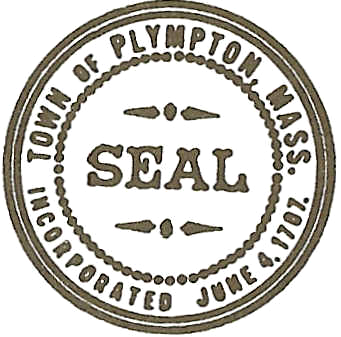 POSTED IN ACCORDANCE WITH THE PROVISIONS OF MGL 30A, §§ 18-25Signature: 	Brian Vasa				        Date:     	January 30, 2020			     Conservation CommissionConservation CommissionConservation CommissionConservation CommissionConservation CommissionConservation CommissionConservation CommissionConservation CommissionConservation CommissionConservation CommissionName of Committee:Name of Committee:Name of Committee:Name of Committee:Name of Committee:Name of Committee:Name of Committee:Name of Committee:Name of Committee:Name of Committee:Place of Meeting:Town House – Deborah Sampson Room (Large Conference Room)Town House – Deborah Sampson Room (Large Conference Room)Town House – Deborah Sampson Room (Large Conference Room)Town House – Deborah Sampson Room (Large Conference Room)Town House – Deborah Sampson Room (Large Conference Room)Town House – Deborah Sampson Room (Large Conference Room)Town House – Deborah Sampson Room (Large Conference Room)Town House – Deborah Sampson Room (Large Conference Room)Town House – Deborah Sampson Room (Large Conference Room)Date:        Tuesday        Tuesday        Tuesday        Tuesday              02/04/20              02/04/20           Day of Week           Day of Week           Day of Week           Day of Week                         Date (mm/dd/yy)                         Date (mm/dd/yy)                         Date (mm/dd/yy)                         Date (mm/dd/yy)                         Date (mm/dd/yy)Time:6:306:306:30PMPMPMAGENDA ATTACHED OR SUBJECTS TO BE DISCUSSED LISTED BELOW:AGENDA ATTACHED OR SUBJECTS TO BE DISCUSSED LISTED BELOW:AGENDA ATTACHED OR SUBJECTS TO BE DISCUSSED LISTED BELOW:AGENDA ATTACHED OR SUBJECTS TO BE DISCUSSED LISTED BELOW:AGENDA ATTACHED OR SUBJECTS TO BE DISCUSSED LISTED BELOW:AGENDA ATTACHED OR SUBJECTS TO BE DISCUSSED LISTED BELOW:AGENDA ATTACHED OR SUBJECTS TO BE DISCUSSED LISTED BELOW:AGENDA ATTACHED OR SUBJECTS TO BE DISCUSSED LISTED BELOW:AGENDA ATTACHED OR SUBJECTS TO BE DISCUSSED LISTED BELOW:AGENDA ATTACHED OR SUBJECTS TO BE DISCUSSED LISTED BELOW:1. Approved Minutes of previous meeting(s):1. Approved Minutes of previous meeting(s):1. Approved Minutes of previous meeting(s):1. Approved Minutes of previous meeting(s):1. Approved Minutes of previous meeting(s):1. Approved Minutes of previous meeting(s):To be forwardedTo be forwardedTo be forwardedTo be forwardedMeeting Date(s);  Attach minutesMeeting Date(s);  Attach minutesMeeting Date(s);  Attach minutesMeeting Date(s);  Attach minutes2. Old Business Topics:2. Old Business Topics:    7:00 pm –  NOI Hearing continuation on 0 Lake Street – solar project    7:05 pm –  NOI Hearing continuation on 0 Maple Street - house construction    7:10 pm –  NOI Hearing continuation on 399 Main Street - solar project    7:00 pm –  NOI Hearing continuation on 0 Lake Street – solar project    7:05 pm –  NOI Hearing continuation on 0 Maple Street - house construction    7:10 pm –  NOI Hearing continuation on 399 Main Street - solar project    7:00 pm –  NOI Hearing continuation on 0 Lake Street – solar project    7:05 pm –  NOI Hearing continuation on 0 Maple Street - house construction    7:10 pm –  NOI Hearing continuation on 399 Main Street - solar project    7:00 pm –  NOI Hearing continuation on 0 Lake Street – solar project    7:05 pm –  NOI Hearing continuation on 0 Maple Street - house construction    7:10 pm –  NOI Hearing continuation on 399 Main Street - solar project    7:00 pm –  NOI Hearing continuation on 0 Lake Street – solar project    7:05 pm –  NOI Hearing continuation on 0 Maple Street - house construction    7:10 pm –  NOI Hearing continuation on 399 Main Street - solar project    7:00 pm –  NOI Hearing continuation on 0 Lake Street – solar project    7:05 pm –  NOI Hearing continuation on 0 Maple Street - house construction    7:10 pm –  NOI Hearing continuation on 399 Main Street - solar project    7:00 pm –  NOI Hearing continuation on 0 Lake Street – solar project    7:05 pm –  NOI Hearing continuation on 0 Maple Street - house construction    7:10 pm –  NOI Hearing continuation on 399 Main Street - solar project    7:00 pm –  NOI Hearing continuation on 0 Lake Street – solar project    7:05 pm –  NOI Hearing continuation on 0 Maple Street - house construction    7:10 pm –  NOI Hearing continuation on 399 Main Street - solar project    7:00 pm –  NOI Hearing continuation on 0 Lake Street – solar project    7:05 pm –  NOI Hearing continuation on 0 Maple Street - house construction    7:10 pm –  NOI Hearing continuation on 399 Main Street - solar project    7:00 pm –  NOI Hearing continuation on 0 Lake Street – solar project    7:05 pm –  NOI Hearing continuation on 0 Maple Street - house construction    7:10 pm –  NOI Hearing continuation on 399 Main Street - solar project    7:00 pm –  NOI Hearing continuation on 0 Lake Street – solar project    7:05 pm –  NOI Hearing continuation on 0 Maple Street - house construction    7:10 pm –  NOI Hearing continuation on 399 Main Street - solar project3. New Business Topics:3. New Business Topics:3. New Business Topics:    Review new Building Permit Applications    Address new/old concerns4. Other:    Administration: Sign warrants, review and approve minutes     Any other business that legally comes before the Commission    Fee ProcessContinued to 2/18/20:    Review new Building Permit Applications    Address new/old concerns4. Other:    Administration: Sign warrants, review and approve minutes     Any other business that legally comes before the Commission    Fee ProcessContinued to 2/18/20:    Review new Building Permit Applications    Address new/old concerns4. Other:    Administration: Sign warrants, review and approve minutes     Any other business that legally comes before the Commission    Fee ProcessContinued to 2/18/20:    Review new Building Permit Applications    Address new/old concerns4. Other:    Administration: Sign warrants, review and approve minutes     Any other business that legally comes before the Commission    Fee ProcessContinued to 2/18/20:    Review new Building Permit Applications    Address new/old concerns4. Other:    Administration: Sign warrants, review and approve minutes     Any other business that legally comes before the Commission    Fee ProcessContinued to 2/18/20:    Review new Building Permit Applications    Address new/old concerns4. Other:    Administration: Sign warrants, review and approve minutes     Any other business that legally comes before the Commission    Fee ProcessContinued to 2/18/20:    Review new Building Permit Applications    Address new/old concerns4. Other:    Administration: Sign warrants, review and approve minutes     Any other business that legally comes before the Commission    Fee ProcessContinued to 2/18/20:    Review new Building Permit Applications    Address new/old concerns4. Other:    Administration: Sign warrants, review and approve minutes     Any other business that legally comes before the Commission    Fee ProcessContinued to 2/18/20:    Review new Building Permit Applications    Address new/old concerns4. Other:    Administration: Sign warrants, review and approve minutes     Any other business that legally comes before the Commission    Fee ProcessContinued to 2/18/20:    Review new Building Permit Applications    Address new/old concerns4. Other:    Administration: Sign warrants, review and approve minutes     Any other business that legally comes before the Commission    Fee ProcessContinued to 2/18/20:    Review new Building Permit Applications    Address new/old concerns4. Other:    Administration: Sign warrants, review and approve minutes     Any other business that legally comes before the Commission    Fee ProcessContinued to 2/18/20:          NOI Hearing continuation on 0 Main Street  – solar project          NOI Hearing continuation on 0 Main Street  – solar project          NOI Hearing continuation on 0 Main Street  – solar project          NOI Hearing continuation on 0 Main Street  – solar project          NOI Hearing continuation on 0 Main Street  – solar project          NOI Hearing continuation on 0 Main Street  – solar project          NOI Hearing continuation on 0 Main Street  – solar project          NOI Hearing continuation on 0 Main Street  – solar project          NOI Hearing continuation on 0 Main Street  – solar project          NOI Hearing continuation on 0 Main Street  – solar project          NOI Hearing continuation on 0 Main Street  – solar project